Образовательное мероприятие соответствует требованиям для НМО. Слушатели получат 12 кредитов для специальностей (по выбору): «Стоматология терапевтическая», «Детская стоматология, «Стоматология общей практики»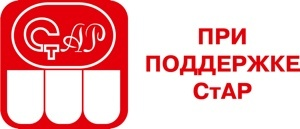 20-21 марта Семинар по теме №6 «Алгоритмы клинических процедур»Семинар раскрывает все аспекты эндодонтической инфекции, обсуждаются различные клинические ситуации и микробиологическое приложение происходящих процессов, предлагается алгоритм действий в каждом конкретном клиническом случае.Программа 2-х дневного  семинара:1. Характеристики эндодонтической инфекции. Первичная, вторичная и персистирующая инфекции.2. Инфицирование основного канала и дентинных трубочек.3. Механическая и медикаментозная обработка канала и ее влияние на инфекцию.4. Выживаемость «запечатанных» микроорганизмов.5. Типы инфекции и клинические решения.6. Биопленка и ее роль в эндодонтических инфекциях.7. Новейшие направления в эндодонтической дезинфекции:Комбинированные ирригации; • Новые ирриганты; • Методики агитации(PUI, PIPS, Sonic); • Использование озона;Использование электро-химической активации; • Прямая лазерная дезинфекция; • Фотоактивируемая дезинфекция. (PAD, PDT);Макромолекулы и Наночастицы (Chitozan, Ag, QuaternaryAmmoniumPolyethylenimine, BioSafe)8. Лечение в одно или несколько посещений.Экономический прессинг, микробиологическое и анатомическое обоснование и клиническая реальность.Боль и прогноз9. Авторский алгоритм лечения 18 подгрупп базирующийся на диагнозе, микробиологической оценке клинической ситуации, анатомии и возрасте пациента:Инструментация канала; • Выбор ирригантов; •Внутриканальные вложения( при необходимости использования)Биологические, практические и юридические аспекты, обзор мировой литературы, клинические классификации, факторы, влияющие на принятие решения.Стоимость семинара 25000 рублей, в стоимость входит кофе-пауза и бизнес-ланч
Выдается именной Сертификат каждому участнику с указанием учебных часов Место проведения:  отель Новосибирск Марриотт, г. Новосибирск,  Ул. Орджоникидзе, д. 31, конференц-зал
Время проведения: регистрация с 9-30 до 10-00, семинар с 10-00 до 18-00 (с  перерывами на кофе-паузу и бизнес-ланч).Обратите внимание:  Время начала семинара 20 марта может быть сдвинуто на 2 часа вперед! О времени начала будет сообщено дополнительно.Запись и дополнительная информация: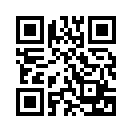 Директор УЦ «ПРОФЕССИОНАЛ» Светлана Олеговна Хапилина +7 (921) 862-98-24     xso@mail.ru    |   profistomat.ru        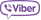 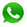 Мы в соц. сетях:   profistomat  professionalstomatolog professionalstomatolog   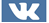 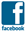 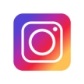                          Форма оплаты:-оплата по безналичному расчету: только на основании выписанного счета от ООО «ПРОФЕССИОНАЛ», просьба реквизиты для выставления счетов отправлять на эл. адрес: xso@mail.ru -оплата за наличный расчет:, только с предварительной записью накануне.В дни прохождения курсов будет продаваться литература по терапевтической стоматологииУважаемые доктора-стоматологи!Приглашаем Вас на  семинары и авторские мастер-классы в марте 2019г. в Новосибирске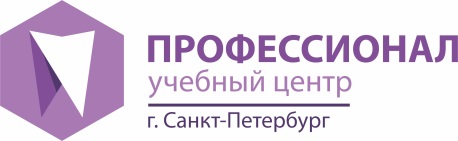            	   www.profistomat.ru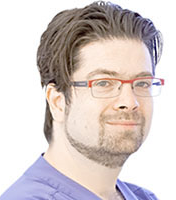 курсы Михаила СоломоноваМИХАИЛ СОЛОМОНОВ (Израиль) – врач стоматолог-эндодонтист (Иерусалим, Израиль), DMD, Endodontist, Директор постдипломной программы по эндодонтии, отделение эндодонтии госпиталя Шиба, Тель Хашомер, Израиль. Выпускник стоматологической школы Тель-Авивского Университета (1994). Дипломированный специалист по эндодонтии, Иерусалимский Университет Хадасса, кафедра эндодонтии, 2003 год. Преподаватель кафедры эндодонтии Иерусалимского Университета с 2003 годa пo 2010. Экзаменатор Израильского стоматологического Научного совета на получение звания дипломированного специалиста по эндодонтии с 2009. Международный редактор журнала «Эндодонтия» с 2007. Член Израильского, Европейского и Американского обществ эндодонтистов.20-21 марта Семинар по теме №6 «Алгоритмы клинических процедур» / Стоимость семинара -  25000 рублей22 марта Авторский мастер-класс «Первичная эндодонтия» / Стоимость мастер-класса  - 27000 рублей23-24 марта Семинар по теме №8 «Эндодонтические аспекты в ортопедии: что обязан знать ортопед и уметь делать эндодонтист»  курс «на стыке двух важнейших направлений современной стоматологии: ортопедии и эндодонтии» / Стоимость семинара -  25000 рублейАкция!1. При посещении 2-х семинаров М. Соломонова (20-21 марта и 23-24 марта) -  мастер-класс для Вас 22 000 рублей
2. Если Вы были  на мастер-классе в 2018 г. у  М. Соломонова в Новосибирске и идете на семинары 20-21 марта или 23-24 марта – стоимость мастер-класса для Вас 20 000 рублей
3. Студентам, интернам - скидка на семинары и на мастер-класс 50% (всего 10 мест)
4. Молодым специалистам, закончившим Мед. Вузы в 2017 г. - скидка семинары и на мастер-класс 50% - (всего 10 мест)5. Доктора, которые посетили  мастер-классы  с 2011 по 2015 гг  по первичной эндодонтии у Михаила в Новосибирске - скидкам на мастер-класс 50%6. Докторам, участникам  курса М. Соломонова в марте 2019г.- посещение семинара  25 марта лекторов Тиуновой Н.В. и Николаевой А.А.  по теме: «Тактика врача-стоматолога при заболеваниях слизистой оболочки»  – 5000р. вместо 9000р.Акция!1. При посещении 2-х семинаров М. Соломонова (20-21 марта и 23-24 марта) -  мастер-класс для Вас 22 000 рублей
2. Если Вы были  на мастер-классе в 2018 г. у  М. Соломонова в Новосибирске и идете на семинары 20-21 марта или 23-24 марта – стоимость мастер-класса для Вас 20 000 рублей
3. Студентам, интернам - скидка на семинары и на мастер-класс 50% (всего 10 мест)
4. Молодым специалистам, закончившим Мед. Вузы в 2017 г. - скидка семинары и на мастер-класс 50% - (всего 10 мест)5. Доктора, которые посетили  мастер-классы  с 2011 по 2015 гг  по первичной эндодонтии у Михаила в Новосибирске - скидкам на мастер-класс 50%6. Докторам, участникам  курса М. Соломонова в марте 2019г.- посещение семинара  25 марта лекторов Тиуновой Н.В. и Николаевой А.А.  по теме: «Тактика врача-стоматолога при заболеваниях слизистой оболочки»  – 5000р. вместо 9000р.